Ukeplan uke 8Ukeplan uke 8Ukeplan uke 8Ukeplan uke 8Ukeplan uke 8Øveord Ukas tema: 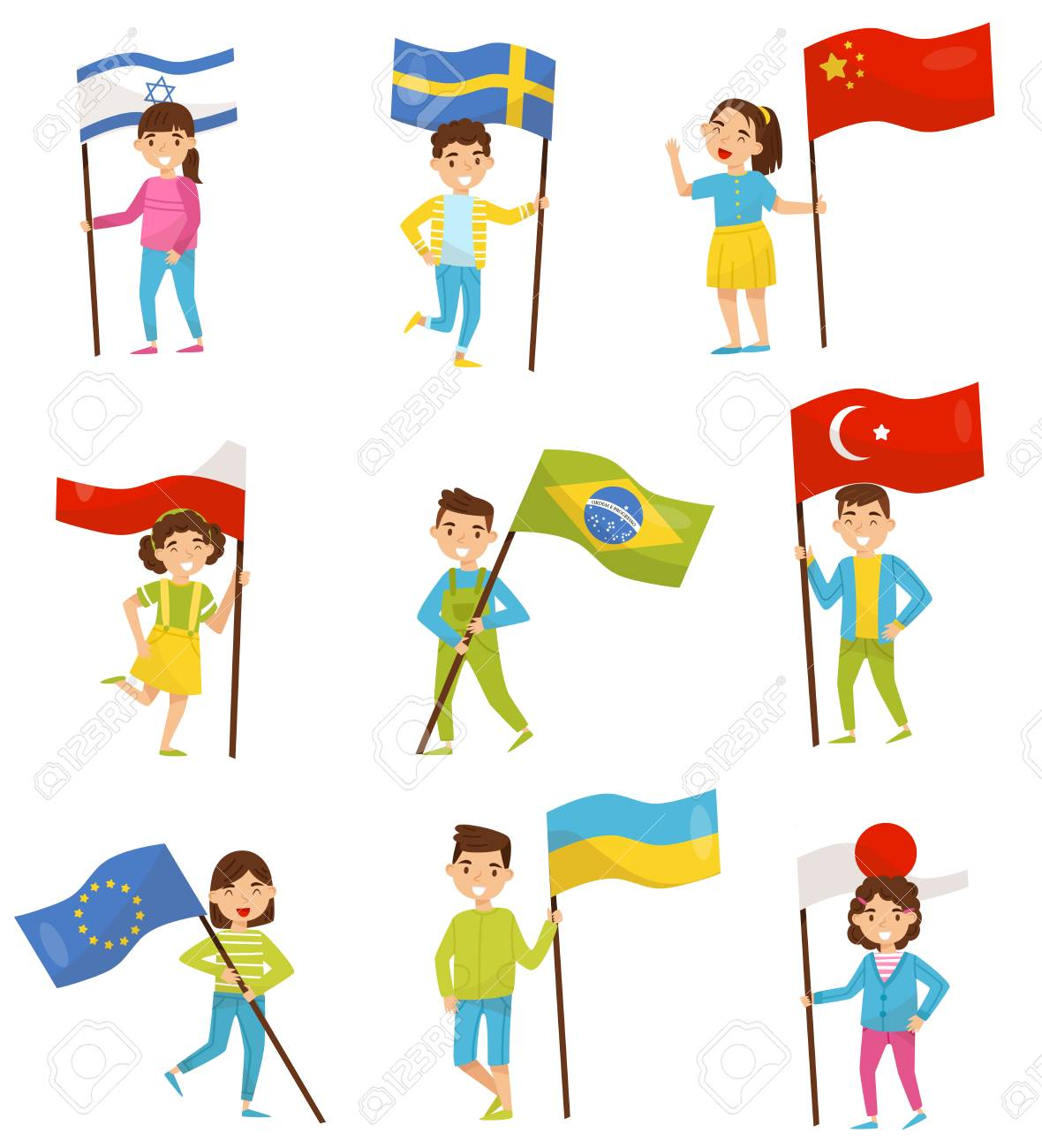 Internasjonal uke Sosialt mål: Jeg kan snakke til andre på en vennlig måte.Ukas tema: Internasjonal uke Sosialt mål: Jeg kan snakke til andre på en vennlig måte.Ukas tema: Internasjonal uke Sosialt mål: Jeg kan snakke til andre på en vennlig måte.Ukas tema: Internasjonal uke Sosialt mål: Jeg kan snakke til andre på en vennlig måte.Ukas tema: Internasjonal uke Sosialt mål: Jeg kan snakke til andre på en vennlig måte.januar, februarmars, aprilmai, juni, juliaugust, septemberoktober, novemberdesember,vinter, , vår, sommer, høstMålMålMålMålMålNorsk:Jeg kan navnet på alle månedene og de fire årstidene. Jeg kan skrive setninger med øveordene.Jeg kan navnet på alle månedene og de fire årstidene. Jeg kan skrive setninger med øveordene.Jeg kan navnet på alle månedene og de fire årstidene. Jeg kan skrive setninger med øveordene.Jeg kan navnet på alle månedene og de fire årstidene. Jeg kan skrive setninger med øveordene.Jeg kan navnet på alle månedene og de fire årstidene. Jeg kan skrive setninger med øveordene.Matematikk:Multiplikasjon og divisjon: Jeg kan telle 3 og 3 opp til 30 (3-gangen)Jeg kan telle 6 og 6 opp til 60 (6-gangen)  Multiplikasjon og divisjon: Jeg kan telle 3 og 3 opp til 30 (3-gangen)Jeg kan telle 6 og 6 opp til 60 (6-gangen)  Multiplikasjon og divisjon: Jeg kan telle 3 og 3 opp til 30 (3-gangen)Jeg kan telle 6 og 6 opp til 60 (6-gangen)  Multiplikasjon og divisjon: Jeg kan telle 3 og 3 opp til 30 (3-gangen)Jeg kan telle 6 og 6 opp til 60 (6-gangen)  Multiplikasjon og divisjon: Jeg kan telle 3 og 3 opp til 30 (3-gangen)Jeg kan telle 6 og 6 opp til 60 (6-gangen)  Engelsk:Jeg kan disse ordene: face, head, stomach, backJeg kan bruke setningsstrukturene:I can hear…Jeg kan disse ordene: face, head, stomach, backJeg kan bruke setningsstrukturene:I can hear…Jeg kan disse ordene: face, head, stomach, backJeg kan bruke setningsstrukturene:I can hear…Jeg kan disse ordene: face, head, stomach, backJeg kan bruke setningsstrukturene:I can hear…Jeg kan disse ordene: face, head, stomach, backJeg kan bruke setningsstrukturene:I can hear…Naturfag/samfunn:Jeg vet hvordan jeg holder kroppen sunn.Jeg kjenner til ulike morsmål og andre kulturer i klassen.Jeg vet hvordan jeg holder kroppen sunn.Jeg kjenner til ulike morsmål og andre kulturer i klassen.Jeg vet hvordan jeg holder kroppen sunn.Jeg kjenner til ulike morsmål og andre kulturer i klassen.Jeg vet hvordan jeg holder kroppen sunn.Jeg kjenner til ulike morsmål og andre kulturer i klassen.Jeg vet hvordan jeg holder kroppen sunn.Jeg kjenner til ulike morsmål og andre kulturer i klassen.Lekser:Lekser:Lekser:Lekser:Lekser:Lekser:Til tirsdagTil onsdagTil torsdag Til fredag Til fredag Til fredag Lad CB Aski Raski sti 15 min.Hør eleven på “les- oppgaver”.Skriv hvert øveord 22 ganger i leksebok. Fokuser på at bokstavene er plassert riktig på linjen. Leselekse:Les arket om “Hvor kommer du fra?”Gjør “skriv” oppgave 1 i lekseboka di. Gjør “snakk sammen” oppgaven sammen med en voksen. Matematikk:Øv med barnet på å telle med 3 og 6 av gangen. Leselekse:Les side 128-129  i lesebok.Matematikk: Oppgave 29 s.86 og s. 87 Øv med barnet på å telle med 3 og 6 av gangen. Leselekse:- Explore s. 98“A good friend”Les teksten to ganger for en voksen.Oversett teksten til norsk.Finn frem klær til karnevalet i morgen.Leselekse:- Explore s. 98“A good friend”Les teksten to ganger for en voksen.Oversett teksten til norsk.Finn frem klær til karnevalet i morgen.Leselekse:- Explore s. 98“A good friend”Les teksten to ganger for en voksen.Oversett teksten til norsk.Finn frem klær til karnevalet i morgen.Ukas melding hjem: Ukas melding hjem: Ukas melding hjem: Ukas melding hjem: Ukas melding hjem: Ukas melding hjem: Denne uken er det Internasjonal uke. Vi ønsker å feire alle land som er representert i klassen vår. De som ønsker det kan ta med flagg, klesplagg, bilder eller en smaksprøve fra landet sitt på onsdag 21.feb. Vi gleder oss til å feire mangfoldet vi har i klassen vår. -Det blir karneval fredag 23.feb. Vi vil anbefale å være kreative med noe dere har hjemme, eller låne kostymer. Denne uken er det Internasjonal uke. Vi ønsker å feire alle land som er representert i klassen vår. De som ønsker det kan ta med flagg, klesplagg, bilder eller en smaksprøve fra landet sitt på onsdag 21.feb. Vi gleder oss til å feire mangfoldet vi har i klassen vår. -Det blir karneval fredag 23.feb. Vi vil anbefale å være kreative med noe dere har hjemme, eller låne kostymer. Denne uken er det Internasjonal uke. Vi ønsker å feire alle land som er representert i klassen vår. De som ønsker det kan ta med flagg, klesplagg, bilder eller en smaksprøve fra landet sitt på onsdag 21.feb. Vi gleder oss til å feire mangfoldet vi har i klassen vår. -Det blir karneval fredag 23.feb. Vi vil anbefale å være kreative med noe dere har hjemme, eller låne kostymer. Denne uken er det Internasjonal uke. Vi ønsker å feire alle land som er representert i klassen vår. De som ønsker det kan ta med flagg, klesplagg, bilder eller en smaksprøve fra landet sitt på onsdag 21.feb. Vi gleder oss til å feire mangfoldet vi har i klassen vår. -Det blir karneval fredag 23.feb. Vi vil anbefale å være kreative med noe dere har hjemme, eller låne kostymer. Denne uken er det Internasjonal uke. Vi ønsker å feire alle land som er representert i klassen vår. De som ønsker det kan ta med flagg, klesplagg, bilder eller en smaksprøve fra landet sitt på onsdag 21.feb. Vi gleder oss til å feire mangfoldet vi har i klassen vår. -Det blir karneval fredag 23.feb. Vi vil anbefale å være kreative med noe dere har hjemme, eller låne kostymer. Denne uken er det Internasjonal uke. Vi ønsker å feire alle land som er representert i klassen vår. De som ønsker det kan ta med flagg, klesplagg, bilder eller en smaksprøve fra landet sitt på onsdag 21.feb. Vi gleder oss til å feire mangfoldet vi har i klassen vår. -Det blir karneval fredag 23.feb. Vi vil anbefale å være kreative med noe dere har hjemme, eller låne kostymer. 